Frauen-Gesprächskreis der (regionalen) KEB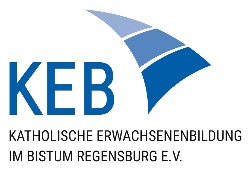 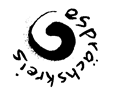 ProtokollTreffen amvonbisinAnwesend:Teilnehmerinnen/TeilnehmerEntschuldigt:Teilnehmerinnen/TeilnehmerThema des Treffens:(Datum, Name)(Unterschrift)